DAFTAR PUSTAKALAMPIRAN A jadwal Preventif Pemeliharaan MesinLAMPIRAN B Input Model Formulasi Matematis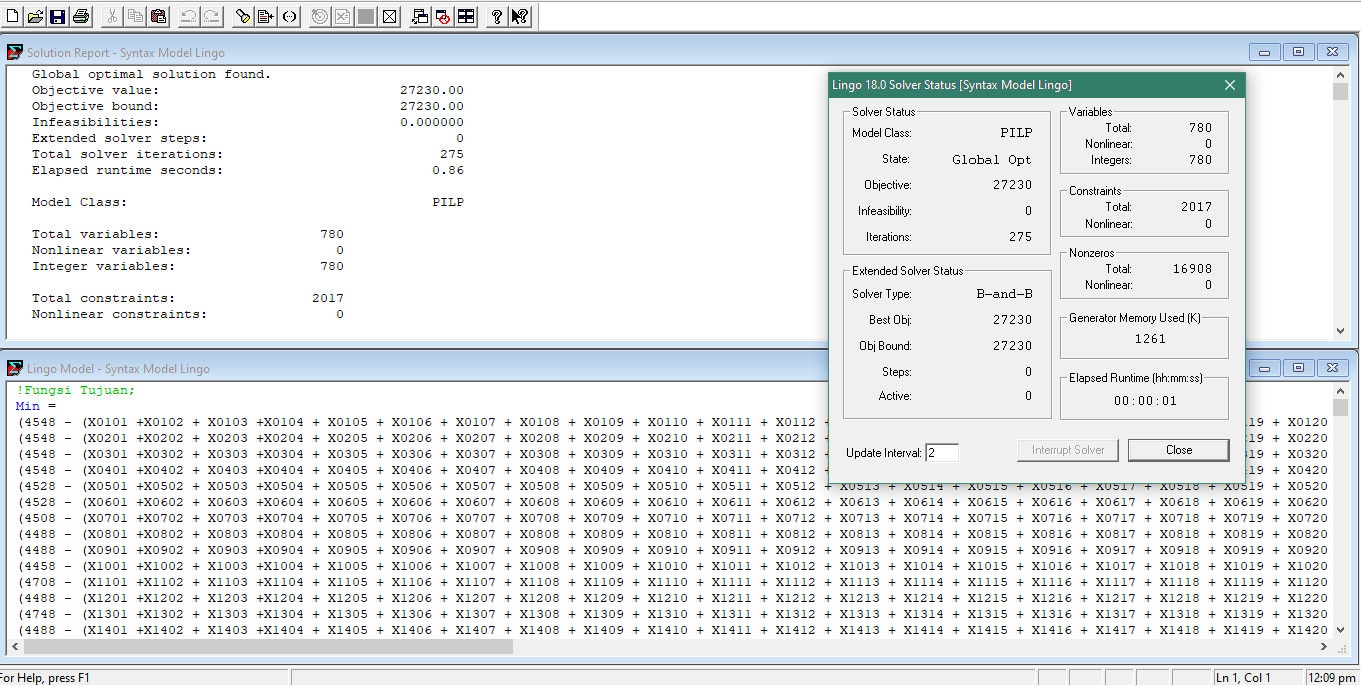 Hasil Model Penjadwalan Pemeliharaan Preventif Mesin-mesin Produksi di PT. Sadiyah Cahaya Logam(Software Lingo 18.0)Global optimal solution found.Objective value:			27230.00Objective bound:			27230.00Infeasibilities:			0.000000Extended solver steps:		0Total solver iterations:	275Elapsed runtime seconds:	1.00Model Class: 			PILPTotal variables:			780Nonlinear variables:		0Integer variables:		780Total constraints:		2017Nonlinear constraints:		0Total nonzeros:			16908Nonlinear nonzeros:		0Tabel A Hasil Model Penjadwalan Pemeliharaan Preventif Mesin-mesin Produksi di PT. Sadiyah Cahaya LogamVariableValueReduced CostVariableVariableValueReduced CostReduced CostX01010.000000-300.0000X0126X01260.000000-300.0000-300.0000X01020.000000-300.0000X0127X01271.000000-300.0000-300.0000X01031.000000-300.0000X0128X01280.000000-300.0000-300.0000X01040.000000-300.0000X0129X01290.000000-300.0000-300.0000X01050.000000-300.0000X0130X01300.000000-300.0000-300.0000X01060.000000-300.0000X0131X01310.000000-300.0000-300.0000X01070.000000-300.0000X0132X01320.000000-300.0000-300.0000X01080.000000-300.0000X0133X01331.000000-300.0000-300.0000X01091.000000-300.0000X0134X01340.000000-300.0000-300.0000X01100.000000-300.0000X0135X01350.000000-300.0000-300.0000X01110.000000-300.0000X0136X01360.000000-300.0000-300.0000X01120.000000-300.0000X0137X01370.000000-300.0000-300.0000X01130.000000-300.0000X0138X01380.000000-300.0000-300.0000X01140.000000-300.0000X0139X01391.000000-300.0000-300.0000X01151.000000-300.0000X0140X01400.000000-300.0000-300.0000X01160.000000-300.0000X0141X01410.000000-300.0000-300.0000VariableValueReduced CostVariableVariableValueReduced CostReduced CostX01170.000000-300.0000X0142X01420.000000-300.0000-300.0000X01180.000000-300.0000X0143X01430.000000-300.0000-300.0000X01190.000000-300.0000X0144X01440.000000-300.0000-300.0000X01200.000000-300.0000X0145X01451.000000-300.0000-300.0000X01211.000000-300.0000X0146X01460.000000-300.0000-300.0000X01220.000000-300.0000X0147X01470.000000-300.0000-300.0000X01230.000000-300.0000X0148X01480.000000-300.0000-300.0000X01240.000000-300.0000X0149X01490.000000-300.0000-300.0000X01250.000000-300.0000X0150X01500.000000-300.0000-300.0000X01511.000000-300.0000X0250X02501.000000-300.0000-300.0000X01520.000000-300.0000X0251X02510.000000-300.0000-300.0000X02010.000000-300.0000X0252X02520.000000-300.0000-300.0000X02021.000000-300.0000X0301X03010.000000-300.0000-300.0000X02030.000000-300.0000X0302X03021.000000-300.0000-300.0000X02040.000000-300.0000X0303X03030.000000-300.0000-300.0000X02050.000000-300.0000X0304X03040.000000-300.0000-300.0000X02060.000000-300.0000X0305X03050.000000-300.0000-300.0000X02070.000000-300.0000X0306X03060.000000-300.0000-300.0000X02081.000000-300.0000X0307X03070.000000-300.0000-300.0000X02090.000000-300.0000X0308X03081.000000-300.0000-300.0000X02100.000000-300.0000X0309X03090.000000-300.0000-300.0000X02110.000000-300.0000X0310X03100.000000-300.0000-300.0000X02120.000000-300.0000X0311X03110.000000-300.0000-300.0000X02130.000000-300.0000X0312X03120.000000-300.0000-300.0000X02141.000000-300.0000X0313X03130.000000-300.0000-300.0000X02150.000000-300.0000X0314X03141.000000-300.0000-300.0000X02160.000000-300.0000X0315X03150.000000-300.0000-300.0000X02170.000000-300.0000X0316X03160.000000-300.0000-300.0000X02180.000000-300.0000X0317X03170.000000-300.0000-300.0000X02190.000000-300.0000X0318X03180.000000-300.0000-300.0000X02201.000000-300.0000X0319X03190.000000-300.0000-300.0000X02210.000000-300.0000X0320X03201.000000-300.0000-300.0000X02220.000000-300.0000X0321X03210.000000-300.0000-300.0000X02230.000000-300.0000X0322X03220.000000-300.0000-300.0000X02240.000000-300.0000X0323X03230.000000-300.0000-300.0000X02250.000000-300.0000X0324X03240.000000-300.0000-300.0000X02261.000000-300.0000X0325X03250.000000-300.0000-300.0000X02270.000000-300.0000X0326X03261.000000-300.0000-300.0000X02280.000000-300.0000X0327X03270.000000-300.0000-300.0000X02290.000000-300.0000X0328X03280.000000-300.0000-300.0000X02300.000000-300.0000X0329X03290.000000-300.0000-300.0000X02310.000000-300.0000X0330X03300.000000-300.0000-300.0000X02321.000000-300.0000X0331X03310.000000-300.0000-300.0000X02330.000000-300.0000X0332X03321.000000-300.0000-300.0000X02340.000000-300.0000X0333X03330.000000-300.0000-300.0000VariableValueReduced CostVariableVariableValueReduced CostReduced CostX02350.000000-300.0000X0334X03340.000000-300.0000-300.0000X02360.000000-300.0000X0335X03350.000000-300.0000-300.0000X02370.000000-300.0000X0336X03360.000000-300.0000-300.0000X02381.000000-300.0000X0337X03370.000000-300.0000-300.0000X02390.000000-300.0000X0338X03381.000000-300.0000-300.0000X02400.000000-300.0000X0339X03390.000000-300.0000-300.0000X02410.000000-300.0000X0340X03400.000000-300.0000-300.0000X02420.000000-300.0000X0341X03410.000000-300.0000-300.0000X02430.000000-300.0000X0342X03420.000000-300.0000-300.0000X02441.000000-300.0000X0343X03430.000000-300.0000-300.0000X02450.000000-300.0000X0344X03441.000000-300.0000-300.0000X02460.000000-300.0000X0345X03450.000000-300.0000-300.0000X02470.000000-300.0000X0346X03460.000000-300.0000-300.0000X02480.000000-300.0000X0347X03470.000000-300.0000-300.0000X02490.000000-300.0000X0348X03480.000000-300.0000-300.0000X03490.000000-300.0000X0448X04480.000000-300.0000-300.0000X03501.000000-300.0000X0449X04490.000000-300.0000-300.0000X03510.000000-300.0000X0450X04500.000000-300.0000-300.0000X03520.000000-300.0000X0451X04511.000000-300.0000-300.0000X04010.000000-300.0000X0452X04520.000000-300.0000-300.0000X04020.000000-300.0000X0501X05010.000000-300.0000-300.0000X04031.000000-300.0000X0502X05021.000000-300.0000-300.0000X04040.000000-300.0000X0503X05030.000000-300.0000-300.0000X04050.000000-300.0000X0504X05040.000000-300.0000-300.0000X04060.000000-300.0000X0505X05050.000000-300.0000-300.0000X04070.000000-300.0000X0506X05060.000000-300.0000-300.0000X04080.000000-300.0000X0507X05070.000000-300.0000-300.0000X04091.000000-300.0000X0508X05081.000000-300.0000-300.0000X04100.000000-300.0000X0509X05090.000000-300.0000-300.0000X04110.000000-300.0000X0510X05100.000000-300.0000-300.0000X04120.000000-300.0000X0511X05110.000000-300.0000-300.0000X04130.000000-300.0000X0512X05120.000000-300.0000-300.0000X04140.000000-300.0000X0513X05130.000000-300.0000-300.0000X04151.000000-300.0000X0514X05141.000000-300.0000-300.0000X04160.000000-300.0000X0515X05150.000000-300.0000-300.0000X04170.000000-300.0000X0516X05160.000000-300.0000-300.0000X04180.000000-300.0000X0517X05170.000000-300.0000-300.0000X04190.000000-300.0000X0518X05180.000000-300.0000-300.0000X04200.000000-300.0000X0519X05190.000000-300.0000-300.0000X04211.000000-300.0000X0520X05201.000000-300.0000-300.0000X04220.000000-300.0000X0521X05210.000000-300.0000-300.0000X04230.000000-300.0000X0522X05220.000000-300.0000-300.0000X04240.000000-300.0000X0523X05230.000000-300.0000-300.0000X04250.000000-300.0000X0524X05240.000000-300.0000-300.0000X04260.000000-300.0000X0525X05250.000000-300.0000-300.0000VariableValueReduced CostVariableVariableValueReduced CostReduced CostX04271.000000-300.0000X0526X05261.000000-300.0000-300.0000X04280.000000-300.0000X0527X05270.000000-300.0000-300.0000X04290.000000-300.0000X0528X05280.000000-300.0000-300.0000X04300.000000-300.0000X0529X05290.000000-300.0000-300.0000X04310.000000-300.0000X0530X05300.000000-300.0000-300.0000X04320.000000-300.0000X0531X05310.000000-300.0000-300.0000X04331.000000-300.0000X0532X05321.000000-300.0000-300.0000X04340.000000-300.0000X0533X05330.000000-300.0000-300.0000X04350.000000-300.0000X0534X05340.000000-300.0000-300.0000X04360.000000-300.0000X0535X05350.000000-300.0000-300.0000X04370.000000-300.0000X0536X05360.000000-300.0000-300.0000X04380.000000-300.0000X0537X05370.000000-300.0000-300.0000X04391.000000-300.0000X0538X05381.000000-300.0000-300.0000X04400.000000-300.0000X0539X05390.000000-300.0000-300.0000X04410.000000-300.0000X0540X05400.000000-300.0000-300.0000X04420.000000-300.0000X0541X05410.000000-300.0000-300.0000X04430.000000-300.0000X0542X05420.000000-300.0000-300.0000X04440.000000-300.0000X0543X05430.000000-300.0000-300.0000X04451.000000-300.0000X0544X05441.000000-300.0000-300.0000X04460.000000-300.0000X0545X05450.000000-300.0000-300.0000X04470.000000-300.0000X0546X05460.000000-300.0000-300.0000X05470.000000-300.0000X0646X06460.000000-300.0000-300.0000X05480.000000-300.0000X0647X06470.000000-300.0000-300.0000X05490.000000-300.0000X0648X06480.000000-300.0000-300.0000X05501.000000-300.0000X0649X06490.000000-300.0000-300.0000X05510.000000-300.0000X0650X06500.000000-300.0000-300.0000X05520.000000-300.0000X0651X06511.000000-300.0000-300.0000X06010.000000-300.0000X0652X06520.000000-300.0000-300.0000X06020.000000-300.0000X0701X07010.000000-300.0000-300.0000X06031.000000-300.0000X0702X07020.000000-300.0000-300.0000X06040.000000-300.0000X0703X07031.000000-300.0000-300.0000X06050.000000-300.0000X0704X07040.000000-300.0000-300.0000X06060.000000-300.0000X0705X07050.000000-300.0000-300.0000X06070.000000-300.0000X0706X07060.000000-300.0000-300.0000X06080.000000-300.0000X0707X07070.000000-300.0000-300.0000X06091.000000-300.0000X0708X07080.000000-300.0000-300.0000X06100.000000-300.0000X0709X07091.000000-300.0000-300.0000X06110.000000-300.0000X0710X07100.000000-300.0000-300.0000X06120.000000-300.0000X0711X07110.000000-300.0000-300.0000X06130.000000-300.0000X0712X07120.000000-300.0000-300.0000X06140.000000-300.0000X0713X07130.000000-300.0000-300.0000X06151.000000-300.0000X0714X07140.000000-300.0000-300.0000X06160.000000-300.0000X0715X07151.000000-300.0000-300.0000X06170.000000-300.0000X0716X07160.000000-300.0000-300.0000X06180.000000-300.0000X0717X07170.000000-300.0000-300.0000VariableValueReduced CostVariableVariableValueReduced CostReduced CostX06190.000000-300.0000X0718X07180.000000-300.0000-300.0000X06200.000000-300.0000X0719X07190.000000-300.0000-300.0000X06211.000000-300.0000X0720X07200.000000-300.0000-300.0000X06220.000000-300.0000X0721X07211.000000-300.0000-300.0000X06230.000000-300.0000X0722X07220.000000-300.0000-300.0000X06240.000000-300.0000X0723X07230.000000-300.0000-300.0000X06250.000000-300.0000X0724X07240.000000-300.0000-300.0000X06260.000000-300.0000X0725X07250.000000-300.0000-300.0000X06271.000000-300.0000X0726X07260.000000-300.0000-300.0000X06280.000000-300.0000X0727X07271.000000-300.0000-300.0000X06290.000000-300.0000X0728X07280.000000-300.0000-300.0000X06300.000000-300.0000X0729X07290.000000-300.0000-300.0000X06310.000000-300.0000X0730X07300.000000-300.0000-300.0000X06320.000000-300.0000X0731X07310.000000-300.0000-300.0000X06331.000000-300.0000X0732X07320.000000-300.0000-300.0000X06340.000000-300.0000X0733X07331.000000-300.0000-300.0000X06350.000000-300.0000X0734X07340.000000-300.0000-300.0000X06360.000000-300.0000X0735X07350.000000-300.0000-300.0000X06370.000000-300.0000X0736X07360.000000-300.0000-300.0000X06380.000000-300.0000X0737X07370.000000-300.0000-300.0000X06391.000000-300.0000X0738X07380.000000-300.0000-300.0000X06400.000000-300.0000X0739X07391.000000-300.0000-300.0000X06410.000000-300.0000X0740X07400.000000-300.0000-300.0000X06420.000000-300.0000X0741X07410.000000-300.0000-300.0000X06430.000000-300.0000X0742X07420.000000-300.0000-300.0000X06440.000000-300.0000X0743X07430.000000-300.0000-300.0000X06451.000000-300.0000X0744X07440.000000-300.0000-300.0000X07451.000000-300.0000X0844X08440.000000-300.0000-300.0000X07460.000000-300.0000X0845X08451.000000-300.0000-300.0000X07470.000000-300.0000X0846X08460.000000-300.0000-300.0000X07480.000000-300.0000X0847X08470.000000-300.0000-300.0000X07490.000000-300.0000X0848X08480.000000-300.0000-300.0000X07500.000000-300.0000X0849X08490.000000-300.0000-300.0000X07511.000000-300.0000X0850X08500.000000-300.0000-300.0000X07520.000000-300.0000X0851X08511.000000-300.0000-300.0000X08010.000000-300.0000X0852X08520.000000-300.0000-300.0000X08020.000000-300.0000X0901X09010.000000-300.0000-300.0000X08031.000000-300.0000X0902X09020.000000-300.0000-300.0000X08040.000000-300.0000X0903X09030.000000-300.0000-300.0000X08050.000000-300.0000X0904X09040.000000-300.0000-300.0000X08060.000000-300.0000X0905X09050.000000-300.0000-300.0000X08070.000000-300.0000X0906X09060.000000-300.0000-300.0000X08080.000000-300.0000X0907X09070.000000-300.0000-300.0000X08091.000000-300.0000X0908X09080.000000-300.0000-300.0000X08100.000000-300.0000X0909X09090.000000-300.0000-300.0000VariableValueReduced CostVariableVariableValueReduced CostReduced CostX08110.000000-300.0000X0910X09101.000000-300.0000-300.0000X08120.000000-300.0000X0911X09110.000000-300.0000-300.0000X08130.000000-300.0000X0912X09120.000000-300.0000-300.0000X08140.000000-300.0000X0913X09130.000000-300.0000-300.0000X08151.000000-300.0000X0914X09140.000000-300.0000-300.0000X08160.000000-300.0000X0915X09150.000000-300.0000-300.0000X08170.000000-300.0000X0916X09161.000000-300.0000-300.0000X08180.000000-300.0000X0917X09170.000000-300.0000-300.0000X08190.000000-300.0000X0918X09180.000000-300.0000-300.0000X08200.000000-300.0000X0919X09190.000000-300.0000-300.0000X08211.000000-300.0000X0920X09200.000000-300.0000-300.0000X08220.000000-300.0000X0921X09210.000000-300.0000-300.0000X08230.000000-300.0000X0922X09221.000000-300.0000-300.0000X08240.000000-300.0000X0923X09230.000000-300.0000-300.0000X08250.000000-300.0000X0924X09240.000000-300.0000-300.0000X08260.000000-300.0000X0925X09250.000000-300.0000-300.0000X08271.000000-300.0000X0926X09260.000000-300.0000-300.0000X08280.000000-300.0000X0927X09270.000000-300.0000-300.0000X08290.000000-300.0000X0928X09281.000000-300.0000-300.0000X08300.000000-300.0000X0929X09290.000000-300.0000-300.0000X08310.000000-300.0000X0930X09300.000000-300.0000-300.0000X08320.000000-300.0000X0931X09310.000000-300.0000-300.0000X08331.000000-300.0000X0932X09320.000000-300.0000-300.0000X08340.000000-300.0000X0933X09330.000000-300.0000-300.0000X08350.000000-300.0000X0934X09341.000000-300.0000-300.0000X08360.000000-300.0000X0935X09350.000000-300.0000-300.0000X08370.000000-300.0000X0936X09360.000000-300.0000-300.0000X08380.000000-300.0000X0937X09370.000000-300.0000-300.0000X08391.000000-300.0000X0938X09380.000000-300.0000-300.0000X08400.000000-300.0000X0939X09390.000000-300.0000-300.0000X08410.000000-300.0000X0940X09401.000000-300.0000-300.0000X08420.000000-300.0000X0941X09410.000000-300.0000-300.0000X08430.000000-300.0000X0942X09420.000000-300.0000-300.0000X09430.000000-300.0000X1042X10420.000000-300.0000-300.0000X09440.000000-300.0000X1043X10430.000000-300.0000-300.0000X09450.000000-300.0000X1044X10440.000000-300.0000-300.0000X09461.000000-300.0000X1045X10450.000000-300.0000-300.0000X09470.000000-300.0000X1046X10460.000000-300.0000-300.0000X09480.000000-300.0000X1047X10471.000000-300.0000-300.0000X09490.000000-300.0000X1048X10480.000000-300.0000-300.0000X09500.000000-300.0000X1049X10490.000000-300.0000-300.0000X09510.000000-300.0000X1050X10500.000000-300.0000-300.0000X09521.000000-300.0000X1051X10510.000000-300.0000-300.0000X10010.000000-300.0000X1052X10520.000000-300.0000-300.0000X10020.000000-300.0000X1101X11011.000000-300.0000-300.0000VariableValueReduced CostVariableVariableValueReduced CostReduced CostX10030.000000-300.0000X1102X11020.000000-300.0000-300.0000X10040.000000-300.0000X1103X11030.000000-300.0000-300.0000X10051.000000-300.0000X1104X11040.000000-300.0000-300.0000X10060.000000-300.0000X1105X11050.000000-300.0000-300.0000X10070.000000-300.0000X1106X11060.000000-300.0000-300.0000X10080.000000-300.0000X1107X11071.000000-300.0000-300.0000X10090.000000-300.0000X1108X11080.000000-300.0000-300.0000X10100.000000-300.0000X1109X11090.000000-300.0000-300.0000X10111.000000-300.0000X1110X11100.000000-300.0000-300.0000X10120.000000-300.0000X1111X11110.000000-300.0000-300.0000X10130.000000-300.0000X1112X11120.000000-300.0000-300.0000X10140.000000-300.0000X1113X11131.000000-300.0000-300.0000X10150.000000-300.0000X1114X11140.000000-300.0000-300.0000X10160.000000-300.0000X1115X11150.000000-300.0000-300.0000X10171.000000-300.0000X1116X11160.000000-300.0000-300.0000X10180.000000-300.0000X1117X11170.000000-300.0000-300.0000X10190.000000-300.0000X1118X11180.000000-300.0000-300.0000X10200.000000-300.0000X1119X11191.000000-300.0000-300.0000X10210.000000-300.0000X1120X11200.000000-300.0000-300.0000X10220.000000-300.0000X1121X11210.000000-300.0000-300.0000X10231.000000-300.0000X1122X11220.000000-300.0000-300.0000X10240.000000-300.0000X1123X11230.000000-300.0000-300.0000X10250.000000-300.0000X1124X11240.000000-300.0000-300.0000X10260.000000-300.0000X1125X11251.000000-300.0000-300.0000X10270.000000-300.0000X1126X11260.000000-300.0000-300.0000X10280.000000-300.0000X1127X11270.000000-300.0000-300.0000X10291.000000-300.0000X1128X11280.000000-300.0000-300.0000X10300.000000-300.0000X1129X11290.000000-300.0000-300.0000X10310.000000-300.0000X1130X11300.000000-300.0000-300.0000X10320.000000-300.0000X1131X11311.000000-300.0000-300.0000X10330.000000-300.0000X1132X11320.000000-300.0000-300.0000X10340.000000-300.0000X1133X11330.000000-300.0000-300.0000X10351.000000-300.0000X1134X11340.000000-300.0000-300.0000X10360.000000-300.0000X1135X11350.000000-300.0000-300.0000X10370.000000-300.0000X1136X11360.000000-300.0000-300.0000X10380.000000-300.0000X1137X11371.000000-300.0000-300.0000X10390.000000-300.0000X1138X11380.000000-300.0000-300.0000X10400.000000-300.0000X1139X11390.000000-300.0000-300.0000X10411.000000-300.0000X1140X11400.000000-300.0000-300.0000X11410.000000-300.0000X1240X12400.000000-300.0000-300.0000X11420.000000-300.0000X1241X12410.000000-300.0000-300.0000X11431.000000-300.0000X1242X12420.000000-300.0000-300.0000X11440.000000-300.0000X1243X12431.000000-300.0000-300.0000X11450.000000-300.0000X1244X12440.000000-300.0000-300.0000X11460.000000-300.0000X1245X12450.000000-300.0000-300.0000VariableValueReduced CostVariableVariableValueReduced CostReduced CostX11470.000000-300.0000X1246X12460.000000-300.0000-300.0000X11480.000000-300.0000X1247X12470.000000-300.0000-300.0000X11491.000000-300.0000X1248X12480.000000-300.0000-300.0000X11500.000000-300.0000X1249X12491.000000-300.0000-300.0000X11510.000000-300.0000X1250X12500.000000-300.0000-300.0000X11520.000000-300.0000X1251X12510.000000-300.0000-300.0000X12011.000000-300.0000X1252X12520.000000-300.0000-300.0000X12020.000000-300.0000X1301X13011.000000-300.0000-300.0000X12030.000000-300.0000X1302X13020.000000-300.0000-300.0000X12040.000000-300.0000X1303X13030.000000-300.0000-300.0000X12050.000000-300.0000X1304X13040.000000-300.0000-300.0000X12060.000000-300.0000X1305X13050.000000-300.0000-300.0000X12071.000000-300.0000X1306X13060.000000-300.0000-300.0000X12080.000000-300.0000X1307X13071.000000-300.0000-300.0000X12090.000000-300.0000X1308X13080.000000-300.0000-300.0000X12100.000000-300.0000X1309X13090.000000-300.0000-300.0000X12110.000000-300.0000X1310X13100.000000-300.0000-300.0000X12120.000000-300.0000X1311X13110.000000-300.0000-300.0000X12131.000000-300.0000X1312X13120.000000-300.0000-300.0000X12140.000000-300.0000X1313X13131.000000-300.0000-300.0000X12150.000000-300.0000X1314X13140.000000-300.0000-300.0000X12160.000000-300.0000X1315X13150.000000-300.0000-300.0000X12170.000000-300.0000X1316X13160.000000-300.0000-300.0000X12180.000000-300.0000X1317X13170.000000-300.0000-300.0000X12191.000000-300.0000X1318X13180.000000-300.0000-300.0000X12200.000000-300.0000X1319X13191.000000-300.0000-300.0000X12210.000000-300.0000X1320X13200.000000-300.0000-300.0000X12220.000000-300.0000X1321X13210.000000-300.0000-300.0000X12230.000000-300.0000X1322X13220.000000-300.0000-300.0000X12240.000000-300.0000X1323X13230.000000-300.0000-300.0000X12251.000000-300.0000X1324X13240.000000-300.0000-300.0000X12260.000000-300.0000X1325X13251.000000-300.0000-300.0000X12270.000000-300.0000X1326X13260.000000-300.0000-300.0000X12280.000000-300.0000X1327X13270.000000-300.0000-300.0000X12290.000000-300.0000X1328X13280.000000-300.0000-300.0000X12300.000000-300.0000X1329X13290.000000-300.0000-300.0000X12311.000000-300.0000X1330X13300.000000-300.0000-300.0000X12320.000000-300.0000X1331X13311.000000-300.0000-300.0000X12330.000000-300.0000X1332X13320.000000-300.0000-300.0000X12340.000000-300.0000X1333X13330.000000-300.0000-300.0000X12350.000000-300.0000X1334X13340.000000-300.0000-300.0000X12360.000000-300.0000X1335X13350.000000-300.0000-300.0000X12371.000000-300.0000X1336X13360.000000-300.0000-300.0000X12380.000000-300.0000X1337X13371.000000-300.0000-300.0000X12390.000000-300.0000X1338X13380.000000-300.0000-300.0000VariableValueReduced CostVariableVariableValueReduced CostReduced CostX13390.000000-300.0000X1438X14380.000000-300.0000-300.0000X13400.000000-300.0000X1439X14390.000000-300.0000-300.0000X13410.000000-300.0000X1440X14400.000000-300.0000-300.0000X13420.000000-300.0000X1441X14410.000000-300.0000-300.0000X13431.000000-300.0000X1442X14420.000000-300.0000-300.0000X13440.000000-300.0000X1443X14431.000000-300.0000-300.0000X13450.000000-300.0000X1444X14440.000000-300.0000-300.0000X13460.000000-300.0000X1445X14450.000000-300.0000-300.0000X13470.000000-300.0000X1446X14460.000000-300.0000-300.0000X13480.000000-300.0000X1447X14470.000000-300.0000-300.0000X13491.000000-300.0000X1448X14480.000000-300.0000-300.0000X13500.000000-300.0000X1449X14491.000000-300.0000-300.0000X13510.000000-300.0000X1450X14500.000000-300.0000-300.0000X13520.000000-300.0000X1451X14510.000000-300.0000-300.0000X14011.000000-300.0000X1452X14520.000000-300.0000-300.0000X14020.000000-300.0000X1501X15011.000000-300.0000-300.0000X14030.000000-300.0000X1502X15020.000000-300.0000-300.0000X14040.000000-300.0000X1503X15030.000000-300.0000-300.0000X14050.000000-300.0000X1504X15040.000000-300.0000-300.0000X14060.000000-300.0000X1505X15050.000000-300.0000-300.0000X14071.000000-300.0000X1506X15060.000000-300.0000-300.0000X14080.000000-300.0000X1507X15071.000000-300.0000-300.0000X14090.000000-300.0000X1508X15080.000000-300.0000-300.0000X14100.000000-300.0000X1509X15090.000000-300.0000-300.0000X14110.000000-300.0000X1510X15100.000000-300.0000-300.0000X14120.000000-300.0000X1511X15110.000000-300.0000-300.0000X14131.000000-300.0000X1512X15120.000000-300.0000-300.0000X14140.000000-300.0000X1513X15131.000000-300.0000-300.0000X14150.000000-300.0000X1514X15140.000000-300.0000-300.0000X14160.000000-300.0000X1515X15150.000000-300.0000-300.0000X14170.000000-300.0000X1516X15160.000000-300.0000-300.0000X14180.000000-300.0000X1517X15170.000000-300.0000-300.0000X14191.000000-300.0000X1518X15180.000000-300.0000-300.0000X14200.000000-300.0000X1519X15191.000000-300.0000-300.0000X14210.000000-300.0000X1520X15200.000000-300.0000-300.0000X14220.000000-300.0000X1521X15210.000000-300.0000-300.0000X14230.000000-300.0000X1522X15220.000000-300.0000-300.0000X14240.000000-300.0000X1523X15230.000000-300.0000-300.0000X14251.000000-300.0000X1524X15240.000000-300.0000-300.0000X14260.000000-300.0000X1525X15251.000000-300.0000-300.0000X14270.000000-300.0000X1526X15260.000000-300.0000-300.0000X14280.000000-300.0000X1527X15270.000000-300.0000-300.0000X14290.000000-300.0000X1528X15280.000000-300.0000-300.0000X14300.000000-300.0000X1529X15290.000000-300.0000-300.0000X14311.000000-300.0000X1530X15300.000000-300.0000-300.0000VariableValueReduced CostVariableVariableValueReduced CostReduced CostX14320.000000-300.0000X1531X15311.000000-300.0000-300.0000X14330.000000-300.0000X1532X15320.000000-300.0000-300.0000X14340.000000-300.0000X1533X15330.000000-300.0000-300.0000X14350.000000-300.0000X1534X15340.000000-300.0000-300.0000X14360.000000-300.0000X1535X15350.000000-300.0000-300.0000X14371.000000-300.0000X1536X15360.000000-300.0000-300.0000X15371.000000-300.0000X15380.0000000.0000000.000000-300.0000-300.0000X15390.000000-300.0000X15400.0000000.0000000.000000-300.0000-300.0000X15410.000000-300.0000X15420.0000000.0000000.000000-300.0000-300.0000X15431.000000-300.0000X15440.0000000.0000000.000000-300.0000-300.0000X15450.000000-300.0000X15460.0000000.0000000.000000-300.0000-300.0000X15470.000000-300.0000X15480.0000000.0000000.000000-300.0000-300.0000X15491.000000-300.0000X15500.0000000.0000000.000000-300.0000-300.0000X15510.000000-300.0000X15520.0000000.0000000.000000-300.0000-300.0000